GOVERNO DO ESTADO DE RONDÔNIA GOVERNADORIA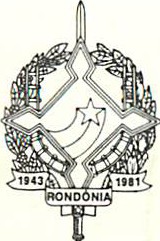 DECRETO Nº2570 DE 15 DE JANEIRO DE 1995.Cria o Centro de Estudos Supletivos "AIDA FIBIGER DE OLIVEIRA", no Município de Cacoal, e dá outras providências.A GOVERNADORA EM EXERCÍCIO, DO ESTADO DE RONDÔNIA, usando das atribuições que lhes são conferidas pelo Art.70, inciso III, da Constituição do Estado, e tendo em vista o que consta no Processo nº 1001/001558 GOV/CC,D E C R E T A:Art. 1º Fica criado, no Município de Cacoal,o Centro de Estudos Supletivos "AIDA FIBIGER DE OLIVEIRA ".Art. 2º O Centro, criado na forma do artigo anterior, passará, mediante convênio á administração da Prefeitura Municipal de Cacoal, a qual, por sua Secretaria Municipal de Educação, caberá dispor sobre o funcionamento do mesmo .Art , 3º Este Decreto entrará em vigor na data de sua publicação , revogadas as disposições em contrário .Porto Velho,15 de janeiro de 1985 . JANILENE VASCONCELOS DE MELO   Governadora em Exercício     ÁLVARO LUSTOSA PIRES    Secretário de Educação